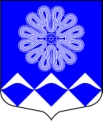 РОССИЙСКАЯ ФЕДЕРАЦИЯАДМИНИСТРАЦИЯ МУНИЦИПАЛЬНОГО ОБРАЗОВАНИЯПЧЕВСКОЕ СЕЛЬСКОЕ ПОСЕЛЕНИЕКИРИШСКОГО МУНИЦИПАЛЬНОГО РАЙОНА ЛЕНИНГРАДСКОЙ ОБЛАСТИПОСТАНОВЛЕНИЕот  21 ноября  2018   года                                       					     №   101В соответствии с Федеральным законом от 27.07.2010 № 210-ФЗ «Об организации предоставления государственных и муниципальных услуг», Администрация муниципального образования Пчевское сельское поселение Киришского муниципального района ПОСТАНОВЛЯЕТ:1. Отменить административный регламент предоставления муниципальной услуги «Совершение нотариальных действий на территории муниципального образования Пчевское сельское поселение Киришского муниципального района Ленинградской области».1.1. Считать утратившим силу постановление от 15.02.2013 № 15 «Об утверждении Административного регламента предоставления муниципальной услуги по совершению нотариальных действий на территории муниципального образования Пчевское сельское поселение Киришского муниципального района Ленинградской области».2. Разместить настоящее постановление на официальном сайте  муниципального образования Пчевское сельское поселение в сети Интернет и опубликовать в газете «Пчевский вестник».3. Настоящее постановление вступает в силу с момента его официального опубликования.            4. Контроль за исполнением настоящего постановления оставляю за собойГлава администрации							              Д.Н.Левашов